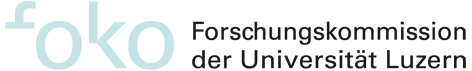 Schlussberichtsformular Förderung Doktoratsprogramme betreffend Verwendung der gewährten Beiträge durch die Forschungskommission der Universität LuzernFIS-Projektnr.:      FoKo-Gesuchnr.:      Name der Projektleitung:      (Beitragsempfänger/-in)Tel. Direktwahl:      	E-Mail:      Tel. Sekretariat:      Projekttitel:      Projektbeginn:      	Projektende:      Total der beantragten Mittel:	Total der gebrauchten Mittel:CHF      	CHF      Verzeichnis der Beilagen:(bitte ankreuzen)Datum:      	Unterschrift:      	(bitte einfach Namen einfügen) * Die Schlussabrechnung ist fester Bestandteil des Schlussberichts und beim Finanz- und Rechnungswesen einzuholen.Bitte reichen Sie den Schlussbericht innert drei Monaten nach Projektende in einem pdf per E-Mail ein an:Forschungskommission der Universität LuzernProf. Dr. phil. Martin Baumann, PräsidentE-Mail: foko@unilu.chKurzbericht (1-3 Seiten) über den Verlauf, die Resultate und die Perspektiven des geförderten ProjektsDetaillierte Schlussabrechnung* (geprüft durch Finanz- und Rechnungswesen, basierend auf den Originalbelegen).